НИКОЛАЕВСКАЯ ОБЛАСТНАЯ ГОСАДМИНИСТРАЦИЯУКРАИНСКАЯ ФЕДЕРАЦИЯ СПОРТИВНОГО ТАНЦА НИКОЛАЕВСКАЯ ОБЛАСТНАЯ ФЕДЕРАЦИЯ СПОРТИВНОГО ТАНЦАТАНЦЕВАЛЬНЫЙ ЦЕНТР  «ГРАЦИЯ»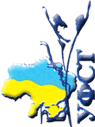 ПРИГЛАШАЮТ ВАСна открытый чемпионат Николаевской  области по спортивным танцам10 декабря  2011 ГОДАМесто проведения: г. Николаев, пл. Судостроителей, 3, Областной Дворец культуры Регистрация:  по дате рождения, по классификационным книжкам Всеукраинских организаций.Судьи: судьи и тренеры, представители танцевальных клубов. Главный судья: А.Щербань г.Запорожье                      1-е отделение — внутриклубное, чемпионат по категории Леди                        2-е отделение — чемпионат по классификационным категориям                                   3 - е отделение – чемпионат по открытым классамКостюмы: костюмы и фигуры согласно правилам МФСТВходной билет: 60 грн. на весь день.Благотворительный взнос: I - отделение  – (внутриклубные-60 грн., девочки-80гр.)                                                   II-отделение– 100 грн., III -  отделение– 120 грн за программуПризы: дипломы, медали. Оn – line регистрация на сайте ballroom.kaste.com.ua( до 07.12.11г.)С уважением, организатор турнира Владимир Почтаренко - тел 8 (050) 619-04-61                                     ДО ВСТРЕЧИ НА ТУРНИРЕ!          E-mail: pochtarenko@list.ru  Регистрация 7:30 час, начало турнира 8:00 час.  Регистрация 7:30 час, начало турнира 8:00 час.  Регистрация 7:30 час, начало турнира 8:00 час.1Внутриклубные2Леди17 лет и мл.W, Ch, J3Леди 28 – 9 летW, Ch, J 4Леди 310 –  11 летS, Ch, J5Леди 412 – 13 летS, Ch, J6Леди 514 – 15 летS, Ch, J, Rb7Леди 616 – 18 летS, Ch, J, Rb  Регистрация 9:00 час, начало турнира 11:00 час.  Регистрация 9:00 час, начало турнира 11:00 час.  Регистрация 9:00 час, начало турнира 11:00 час.8Дети I дебют5 лет и младшеW, Ch, J9Дети II дебют6 – 7  лет W, Ch, J10Дети III дебют8 – 9 летW, Ch, J11Дети IV дебют10 – 11 летW, Ch, J12Начинающие I8 – 9 летW, Q, Ch, J13Начинающие II10 – 11 летW, Q, Ch, J14Начинающие III12 – 13 летW, Q, Ch, J15Ювеналы – I Е8 – 9 лет3St, 3La16Ювеналы – II Е10 – 11 лет3St, 3La17Ювеналы – II Д10 – 11 лет4St, 4La18Юниоры – I E12 -13 лет3St, 3La19Юниоры – I Д12 – 13 лет4St, 4La 20Юниоры – I C12 – 13 лет5St, 5La 21Юниоры – II Е14 – 15 лет, 3 La22Юниоры – II Д14 – 15 лет, 4 La23Юниоры – II С   14 – 15 лет, 5 La,24Хобби – класс        15 лет и старше4St, 4La25Молодежь С16 – 18 лет, 5 La,  Регистрация 14:00 час, начало турнира 16:00 час.  Регистрация 14:00 час, начало турнира 16:00 час.  Регистрация 14:00 час, начало турнира 16:00 час.25Дети                        7 лет и младшеW, Ch, J26Ювеналы – 1         8 – 9 лет, 4 La, 8т27Ювеналы – II          10 – 11 лет, 4 La,8т28Юниоры – 1            12 – 13 лет, 5 La,10т29Юниоры – II            14 – 15 лет, 5 La,10т30Молодежь               16 – 18 лет, 5 La,10т31Взрослые               22 года и старше, 5 La,10т